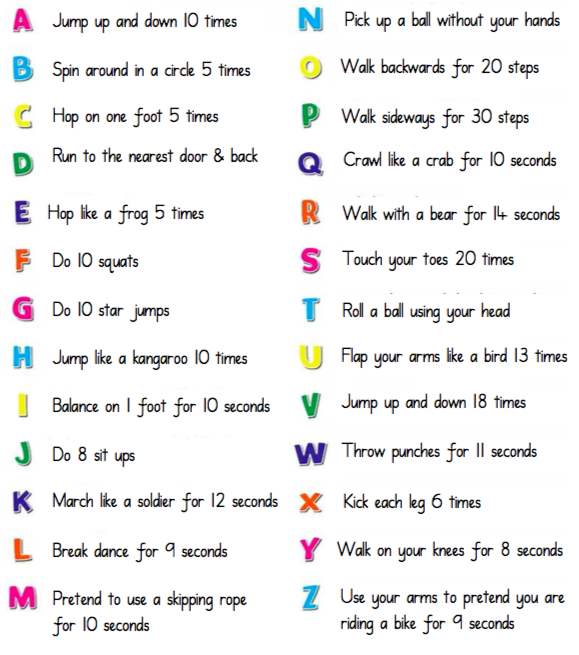 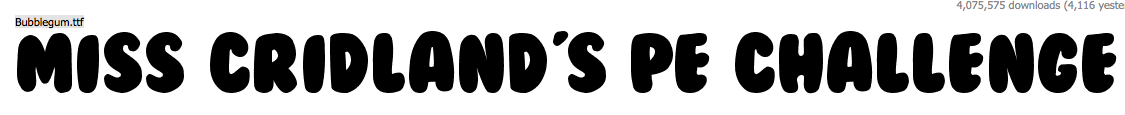 (My example is on the website!)Choose a word you want to spell.Find the letters for the word.Complete the exercises in the correct word order.Enjoy!